Если сотрудник отработал менее 5 дней, вносить запись в бумажную трудовую нельзяВ соответствии с Трудовым кодексом работодатель ведет трудовые книжки на каждого работника, проработавшего у него свыше 5 дней, в случае, когда работа у данного работодателя является для работника основной.Если же человек отработал у данного работодателя менее 5 дней, внесение в его трудовую книжку записи о приеме и увольнении будет являться нарушением трудового законодательства, за которое виновные могут быть привлечены к административной ответственности (Ответ Роструда с информационного портала "Онлайнинспекция.РФ" (январь 2024года)).Напомним, что работодатель может не вести трудовую книжку в бумажном виде, если работник отказался от продолжения ее ведения, подав работодателю соответствующее заявление. Впервые трудоустраивающимся после 31 декабря 2020 г. работникам бумажная трудовая книжка не заводится - сведения о трудовой деятельности таких работников ведутся только в электронном виде.Нарушение трудового законодательства влечет предупреждение или наложение административного штрафа по ч. 1 ст. 5.27 КоАП РФ:на должностных лиц - от 1 000 до 5 000 рублей;на организацию - от 30 000 до 50 000 рублей_____________________________________Помощник прокурораЕлена Шелковина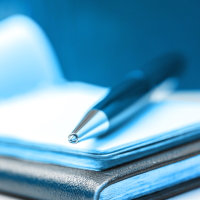 